   MUNICIPAL DE ARARAQUARA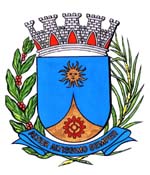 PROJETO DE LEI Nº		/2020Denomina Rua José Benedicto via pública do Município.		Art. 1º  Fica denominada Rua José Benedicto a via pública da sede do Município conhecida como Rua 09 do loteamento Residencial Alamedas II, com início na Rua 07 e término no prolongamento da Rua Elza Canazza Dall’Acqua, neste loteamento.		Art. 2º  Esta lei entra em vigor na data de sua publicação.Sala de Sessões Plínio de Carvalho, 13 de janeiro de 2020.TENENTE SANTANAVereador e Presidente